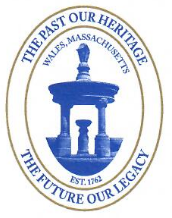 Town of WalesFinance Committee Meeting AgendaWednesday, February 21 @ 6:00pmWales Town HallCall to OrderOld BusinessPay scale projectAssessors follow-up (Roy)Review/approve prior meeting(s) minutesDepartment Appearances (FY20 budget)Nancy Baer (Library) or Library Trustees (6:30)John Croke (Fire dept) – 7:00New BusinessReserve requests Other potential deficit budgets (Health Insurance, Medicare, etc)Treasurer requestsFY20 Budget requests received since January meetingBrimfield Ambulance – proposal/final contractOtherDiscuss Town Accountant email and fiscal year reports; review Expense Control report YTD – schedule special meeting with AccountantReminder letter to departments re FY20 requests (see checklist)